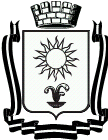 ПОСТАНОВЛЕНИЕАДМИНИСТРАЦИИ ГОРОДА-КУРОРТА КИСЛОВОДСКАСТАВРОПОЛЬСКОГО КРАЯ_________         город-курорт Кисловодск        __________Об организации контроля за техническим состоянием и безопасной эксплуатацией оборудования на детских игровых и спортивных площадках на территории города – курорта КисловодскаВ соответствии с Федеральным законом № 131-ФЗ от 06 октября 2003 г.«Об общих принципах организации местного самоуправления в Российской Федерации», решением Думы города – курорта Кисловодска Ставропольского края от 27 февраля 2019 г. № 10 – 519  «Об утверждении «Правил благоустройства территории городского округа города – курорта Кисловодска», администрация города – курорта КисловодскаПОСТАНОВЛЯЕТ:Создать постоянно действующую комиссию по контролю за техническим состоянием сооружений и конструкций на детских игровых и спортивных площадках, расположенных на территории города – курорта Кисловодска Ставропольского края.Утвердить прилагаемое Положение о комиссии по контролю за техническим состоянием сооружений и конструкций на детских игровых и спортивных площадках, расположенных на территории города - курорта Кисловодска Ставропольского края.Утвердить график проведения осмотров детских и спортивных игровых площадок, расположенных на территории города – курорта Кисловодска Ставропольского края, согласно приложению 1.Утвердить форму журнала результатов контроля за техническим состоянием оборудования детских игровых и спортивных площадок, согласно приложению 2.Утвердить форму акта осмотра и проверки оборудования детских игровых и спортивных площадок, согласно приложению 3.             6. Управлению городского хозяйства администрации города - курорта Кисловодска Ставропольского края обеспечить ведение журнала результатов контроля за техническим состоянием оборудования и площадок по форме, утвержденной п. 3 настоящего постановления.             7. Информационно-аналитическому отделу администрации города-курорта Кисловодска опубликовать настоящее постановление в городском общественно-политическом еженедельнике «Кисловодская газета» и разместить 2на официальном сайте администрации города-курорта Кисловодска в сети Интернет.      8. Контроль за выполнением настоящего постановления возложить на первого заместителя главы администрации города курорта Кисловодска В.В. Крутникова.       9. Настоящее постановление вступает в силу со дня его официального опубликования.Глава города-курорта Кисловодска                                                           Е.И. Моисеев_____________________________________________________________________Проект вносит начальник управления городского хозяйства администрации города-курорта Кисловодска                                                                                      М.Б. МаркаровПроект визируют:Первый заместитель главы администрациигорода-курорта Кисловодска						           В.В. КрутниковУправляющийделами администрациигорода-курорта Кисловодска						          	     Г.Л. РубцоваИ.о.начальника правового управления администрациигорода-курорта Кисловодска					                        И.А. КлюковаПроект подготовлен управлением городского хозяйства администрации города-курорта Кисловодска.                                                                                                                  Приложение                                                                               к постановлению администрации                                                                         города – курорта Кисловодска                                                         от _________№_____СОСТАВкомиссии по контролю за состоянием сооружений и конструкций на детских игровых и спортивных площадках, расположенных на территории города – курорта Кисловодска Ставропольского краяКрутников                                              первый заместитель главы администрацииВладимир Владимиров                         города-курорта Кисловодска           Маркаров                                                начальник управления городского Михаил Борисович                                хозяйства администрации города-курорта                                                                 КисловодскаКюрджиев                                               заместитель начальника управления                                     Артур Герасимович                               городского хозяйства администрации                                                                 города-курорта Кисловодска                                                            Авагимов                                                заместитель начальника отдела Богдан Валерьевич                                благоустройстваЧлены комиссии:Байрамуков                                             начальник управления по вопросам Аслан Ансарович                                   местного самоуправления поселков                                                                 администрации города-курорта                                                                                           КисловодскаЗекеева                                                    начальник управления по экологии и Инна Германовна                                   охране окружающей средыИващенко                                                начальник муниципального бюджетного\Анатолий Николаевич                           учреждения                                                                  «Городская эксплуатирующая служба»Калашникова                                          начальник управления по физической Татьяна Ивановна                                  культуре и спортуПисарев                                                   начальник управления муниципальногоЮрий Александрович                            контроляРябошапка Светлана Борисовна           начальник управления образовании                                                                                УТВЕРЖДЕНО                                                                                                постановлением администрации                                                                            города – курорта Кисловодска                                                             от _________№_____ПОЛОЖЕНИЕo комиссии по контролю за состоянием сооружений и конструкций на детских игровых и спортивных площадках, расположенных на территории города – курорта Кисловодска    Ставропольского краяОбщие положенияКомиссия по контролю за состоянием сооружений и конструкций на детских игровых и спортивных площадках, расположенных   на территории города – курорта Кисловодска Ставропольского края (далее - Комиссия) является постоянно действующим коллегиальным органом, осуществляющим полномочия по контролю за состоянием сооружений и конструкций на детских игровых и спортивных площадках, расположенных на территории города – курорта Кисловодска Ставропольского края.Комиссия формируется постановлением администрации города – курорта Кисловодска Ставропольского края.Комиссия в своей работе руководствуется нормативно-правовыми актами Президента и Правительства Российской Федерации, руководствуясь ГОСТ Р 52301-2004 «Национальный стандарт РФ. Оборудование детских игровых площадок. Безопасность при эксплуатации. Общие требования», утвержденным Приказом Ростехрегулирования от 30 декабря 2004 г., настоящим Положением.Положение определяет задачи и компетенцию Комиссии, регламент ее работы.Основные задачи КомиссииКонтроль за техническим состоянием и безопасной эксплуатацией оборудования на детских игровых и спортивных площадках на территории города - курорта Кисловодска Ставропольского края.Анализ соответствия нормативным требованиям показателей технического состояния детских игровых и спортивных площадок.Наблюдение за техническим состоянием оборудования на детских игровых и спортивных площадках и своевременное принятие мер по устранению возникших неисправностей.Анализ полученной информации.23. Организация работы КомиссииКомиссия формируется в составе председателя комиссии, заместителя председателя комиссии, секретаря комиссии и членов комиссии.        3.2. Начальник управления городского хозяйства администрации города             - курорта ответственный за осуществление контроля технического состояния оборудования детских и спортивных площадок, расположенных на подведомственных им территориях.3.3. Начальник отдела образования администрации города – курорта Кисловодска ответственен за осуществление контроля технического состояния оборудования детских и спортивных площадок, расположенных на территориях дошкольных и общеобразовательных учреждений.3.4. Начальник отдела физической культуры и спорта администрации города - курорта Кисловодска ответственен за осуществление контроля технического состояния оборудования детских и спортивных площадок, находящихся на балансе отдела физической культуры и спорта администрации города – курорта Кисловодска.3.5. Руководство деятельностью комиссии осуществляется председателем комиссии. В отсутствие председателя комиссии его обязанности исполняет заместитель председателя комиссии.3.6. Секретарь комиссии осуществляет ведение журнала результатов контроля за техническим состоянием оборудования детских игровых и спортивных площадок.        3.7. Комиссия правомочна принимать решения в случае, если при осуществлении контроля технического состояния оборудования детских и спортивных площадок присутствуют: председатель комиссии (в его отсутствие, заместитель председателя комиссии), секретарь комиссии и ответственный начальник отдела администрации горда – курорта Кисловодска на территории или в учреждении которого проводится проверка.Порядок работы КомиссииКомиссия	осуществляет	контроль	технического	состояния оборудования детских и спортивных площадок, который включает в себя:осмотр и проверку оборудования перед вводом в эксплуатацию;регулярный визуальный осмотр;функциональный осмотр;ежегодный основной осмотр.По результатам осмотров составляются соответствующие акты, которые подписываются председателем комиссии (в его отсутствие, заместителем председателя комиссии), секретарем комиссии и ответственным начальником отдела администрации города – курорта Кисловодска.Результаты регулярного визуального осмотра, функционального 3осмотра, технического обслуживания и ремонта, контроля соответствия       требованиям безопасности регистрируют в журнале.Контроль оборудования и его частей производится следующим образом:а) осмотр и проверка оборудования перед вводом в эксплуатацию;                          б) регулярный визуальный осмотр.Регулярный визуальный осмотр позволяет обнаружить очевидные неисправности и посторонние предметы, представляющие опасности, вызванные пользованием оборудованием, климатическими условиями, актами вандализма (засоренность территории, поврежденные элементы оборудования).в) функциональный осмотр.Функциональный осмотр предусматривает детальный осмотр с целью проверки исправности, прочности и устойчивости оборудования, особенно в отношении его износа. Данный осмотр проводится один раз в квартал, но не реже предусмотренного инструкцией изготовителя. Особое внимание при данном осмотре уделяется скрытым и труднодоступным элементам оборудования;г) ежегодный основной осмотр.Ежегодный основной осмотр проводится один раз в год с целью подтверждения достаточного эксплуатационного состояния оборудования, включая его фундаменты и поверхности.Особое внимание при данном осмотре уделяется скрытым и труднодоступным элементам оборудования, а также изменениям в конструкциях вследствие проведенных ремонтов, связанных с внесением изменений в конструкцию или заменой деталей.Если в результате осмотра обнаруживаются серьезные неисправности, влияющие на безопасность оборудования, то их следует незамедлительно устранить. О факте обнаружения неисправности комиссия должна внести необходимые рекомендации по устранению.Если эти неисправности невозможно устранить, то оборудование должно быть выведено из эксплуатации посредством приостановки эксплуатации или демонтажа оборудования. Если какая-либо часть оборудования должна быть демонтирована, например, для проведения технического обслуживания, то после удаления оставшийся в земле фундамент также удаляют или огораживают и закрывают сверху так, чтобы участок игровой площадки был безопасным.4.5. Акты и отчеты хранятся в администрации города – курорта Кисловодска Ставропольского края.                                               Приложение 1                                                                               к постановлению администрации                                                                          города – курорта Кисловодска                                                           от _________№_____ГРАФИКПроведения осмотров детских и спортивных площадок, расположенных на территории города – курорта Кисловодска Ставропольского края*Примечание: точная дата и время осмотров будет сообщена членам комиссии дополнительно (за три дня до проведения осмотра).Управляющийделами администрациигорода-курорта Кисловодска						          	     Г.Л. РубцоваИ.о.начальника правового управления администрациигорода-курорта Кисловодска					                        И.А. КлюковаНачальник управления городского хозяйства администрации города-курорта Кисловодска                                                                                 М.Б. Маркаров                                                Приложение 2                                                                                к постановлению администрации                                                                           города – курорта Кисловодска                                                           от _________№_____ФОРМАЖУРНАЛРезультатов контроля за техническим состоянием оборудования детских игровых и спортивных площадокУправляющийделами администрациигорода-курорта Кисловодска						          	     Г.Л. РубцоваИ.о.начальника правового управления администрациигорода-курорта Кисловодска					                        И.А. КлюковаНачальник управления городского хозяйства администрации города-курорта Кисловодска                                                                                     М.Б. Маркаров                                                 Приложение 3                                                                                к постановлению администрации                                                                           города – курорта Кисловодска                                                           от _________№_____ФОРМААКТосмотра и проверки оборудования детских игровых и спортивных площадок«___»____________202_г.       Владелец:______________________________________________________ Адрес установки: _____________________________________________________________            Характеристика поверхности игровой площадки:         Перечень оборудованияПроведенный осмотр и проверка работоспособности детского игрового оборудования подтверждают его комплектность, соответствие эксплуатационной документации изготовителя и возможность безопасной эксплуатации.Ответственный исполнитель:____________________________________________________________________Управляющийделами администрациигорода-курорта Кисловодска						          	      Г.Л.РубцоваИ.о.начальника правового управления администрациигорода-курорта Кисловодска					                         И.А.КлюковаНачальник управления городского хозяйства администрации города-курорта Кисловодска                                                                                М.Б. Маркаров№п/пДата ежегодного основного осмотра (периодичность: 1 раз в год)*Дата проведения функционального осмотра (периодичность: 1раз в 1-3 мес.)*Место проведения обследования1.майМарт, июнь, сентябрьГород – курорт Кисловодск Ставропольского края№п/пНаименование оборудованияДата осмотраРезультат осмотраВыявленныйдефектПринятые мерыОтветственный за осмотрПодпись ответственного лицаПри -мечание№ п/пНаименование оборудованияРезультат осмотраВыявлен-ные дефектыПринятые мерыПримечание1.